DELIBERAÇÃO 262/CIB/2017A Comissão Intergestores Bipartite, no uso de suas atribuições, ad referendum1 – Remanejamento1.1 – Blumenau – Alocar na gestão municipal de Blumenau o valor de R$ 25.000,00, referente aos procedimentos de Endovascular autorizados para o Hospital Santa Isabel.	2 – AJUSTE2.1– Blumenau – Alocar na gestão municipal de Blumenau o valor de R$ 50.000,00, correspondente aos meses de outubro e novembro de 2017, referente aos procedimentos de Endovascular autorizados para o Hospital Santa Isabel. Este ajuste será retirado na competência Janeiro/18.2.2– Guabiruba – Alocar na gestão municipal de Guabiruba o valor de R$ 5.000,00, referente a realização de procedimento não custeados pelo SUS, auditado e autorizado pela SES. Este ajuste será retirado na competência Janeiro/18.2.3 - São Miguel do Oeste – Retirar da gestão municipal de São Miguel do Oeste um ajuste no valor de R$ 23.736,11 (vinte e três mil, setecentos e trinta e seis reais e onze centavos), prestador e outro no valor R$ 2.545,36( dois mil, quinhentos e quarenta e cinco reais e trinta e seis centavos); conforme Deliberação CIB nº 209/17. 2.4 – Mondai – Retirar da gestão municipal de Mondaí um ajuste no valor de  R$ 80.523,76, conforme Deliberação CIB nº 209/17.2.5 – Joinville – Cessar o remanejamento da gestão estadual da SES para a gestão municipal de Joinville no valor de R$ 288.148,14, referente ao retroativo do desconto efetuado pela Portaria nº 1.728/17 da Cardio Infantil MAC para FAEC do Hospital Infantil Jeser Amarante Faria realizado desde a competência agosto/17 no teto municipal; conforme Deliberação CIB nº 209/17.3 -ALTERAÇÃO DO FLUXO – PPI AMBULATORIAL  3.1 - Em atenção às solicitações dos gestores para alterar o fluxo de atendimento da assistência ambulatorial de média complexidade de seus municípios, segue o descritivo abaixo, com validade para a competência dezembro/2017.Florianópolis, 23 de novembro de 2017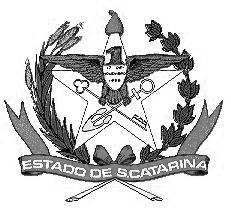 GOVERNO DE SANTA CATARINASecretaria de Estado da SaúdeComissão IntergestoresBipartiteSDRSOLICITANTEPROCEDIMENTOVALOR REMANEJADOENCAMINHAMENTO ANTERIORNOVO ENCAMINHAMENTO4ªNOVA ITABERABALABORATÓRIO GERAL442,11CHAPECÓNOVA ITABERADAULTRASSOM369,47CHAPECÓNOVA ITABERABAENDOSCOPIA186,86CHAPECÓNAVA ITABERABAMET. DIAG. EMOTORRINO134,10CHAPECÓNOVA ITABERABACONSULTA EMFISIATRIA2,10NOVA ITABERABACHAPECÓCONSULTA EMHEMATOLOGIA20,96NOVA ITABERABACHAPECÓCONSULTA EMNEFROLOGIA6,99NOVA ITABERABACHAPECÓTRATAMENTOSCLÍNICOS120,89CHAPECÓNOVA ITABERABAPEQUENASCIRURGIAS173,72CHAPECÓNOVA ITABERABACIRURGIASVIAS AÉREAS16,78CHAPECÓNOVA ITABERABACIRURGIASAP. CIRCULATÓRIO19,13CHAPECÓNOVA ITABERABA5ªXANXERÊCONSULTA EMFISIATRIA16,51XANXERÊCHAPECÓ7ªOUROLABORATÓRIOGERAL24,53CHAPECÓJOAÇABARADIOLOGIA GERAL7,23CHAPECÓJOAÇABA9ªARROIO TRINTAULTRASSOM SIST.SIST. CIRCULATÓRIO48,94ARROIO TRINTAVIDEIRAENDOSCOPIA161,80ARROIO TRINTAVIDEIRACONSULTA EMMASTOLOGIA11,39ARROIO TRINTAVIDEIRARAIO XCONTRASTADO17,18CAÇADORVIDEIRAULTRASSOM23,28CAÇADORVIDEIRALABORATÓRIOESPECIALIZADO175,27FPOLISVIDEIRAANÁTOMO53,88FPOLISVIDEIRADENSITOMETRIA15,95FPOLISVIDEIRALABORATÓRIOESPECIALIZADO95,13JOINVILLEVIDEIRARADIOLOGIA GERAL7,79JOINVILLEVIDEIRACONSULTA EMNEUROLOGIA0,30JOINVILLEVIDEIRACONSULTA EMOTORRINO1,10JOINVILLEVIDEIRAMET. DIAG. EMOTORRINO76,47RIO DO SULVIDEIRAMET. DIAG. EMCARDIO17,98RIO DO SULVIDEIRAMET. DIAG. EMCINÉTICO FUNC.0,15RIO DO SULVIDEIRAMET. DIAG. EMCARDIO - ECG55,55RIO DO SULARROIO TRINTAMET. DIAG. EMGINECO2,69RIO DO SULVIDEIRAMET. DIAG. EMPNEUMO1,20RIO DO SULVIDEIRAMET. DIAG. EMUROLOGIA0,21RIO DO SULVIDEIRAMET. DIAG. EMPSICOLOGIA0,82RIO DO SULARROIO TRINTA11ªSÃO CRISTÓVÃOLABORATÓRIOSÃO CRISTÓVÃODO SULGERAL2.306,16CURITIBANOSDO SULLABORATÓRIOSÃO CRISTÓVÃOESPECIALIZADO1.514,35CURITIBANOSDO SUL18ªFLORIANÓPOLISLABORATÓRIOGERAL81.400,00FPOLISESTADOENDOSCOPIA 5.399,98FPOLISESTADO19ªIMBITUBAMET. DIAG. EMCARDIO190,33CRICIÚMATUBARÃOCONSULTA EMCARDIOLOGIA300,00IMBITUBATUBARÃOCONSULTA EMCIR. CABEÇA/PESC.50,60IMBITUBATUBARÃOCONSULTA EMCIR. GERAL50,00IMBITUBATUBARÃOCONSULTA EMCIR. VASCULAR19,10IMBITUBATUBARÃOCONSULTA EMNEUROLOGIA50,00IMBITUBATUBARÃOCONSULTA EMORTOPEDIA100,00IMBITUBATUBARÃOMET. DIAG. EMCINÉTICO FUNC.0,24CRICIÚMAIMBITUBAMET. DIAG. EMCARDIO - ECG51,50CRICIÚMAIMBITUBAMET. DIAG. EMPSICOLOGIA1,25CRICIÚMAIMBITUBA21ªNOVA VENEZAANÁTOMO95,28JOINVILLENOVA VENEZA22ªBAL. ARROIO SILVACONSULTA EMACUPUNTURA11,65ESTADOARROIO DO SILVAMET. DIAG. EMPSICOLOGIA1,85ESTADOARROIO DO SILVA22ªERMOAPAC/OFTALMO.225,82ERMOARARANGUÁULTRASSOM85,16TURVOERMOMET. DIAG. EMPSICOLOGIA0,10CRICIÚMAERMOCONSULTA EMPSIQUIATRIA22,81CRICIÚMAERMOFISIOTERAPIA187,61ARARANGUÁERMO22ªJACINTO MACHADOCITOPATOLÓGICO323,90TUBARÃO TURVO25ªMAFRAMAMOGRAFIA3.466,17MAFRACANOINHASTERAPIASESPECIALIZADAS AC834,16MAFRACANOINHASCONSULTA EMACUPUNTURA10,00ESTADOMAFRA25ªRIO NEGRINHOENDOSCOPIA623,72JOINVILLEMAFRAMET. DIAG. EMCARDIO - ECG618,00JOINVILLERIO NEGRINHOMET. DIAG. EMCARDIO217,34JOINVILLEMAFRACONSULTA EMCARDIOLOGIA100,00RIO NEGRINHOMAFRATOMOGRAFIA2.497,16JOINVILLEMAFRARESSONÂNCIAMAGNÉTICA1.953,36JOINVILLEMAFRA25ªCAMPO ALEGREENDOSCOPIA152,92JOINVILLEENDOSCOPIA185,30SÃO BENTO DO SULMAFRAMET. DIAG. EMCARDIO - ECG177,98JOINVILLECAMPO ALEGRECONSULTA EMANGIOLOGIA34,41JOINVILLEMAFRACONSULTA EM100,00JOINVILLECARDIOLOGIA149,10SÃO BENTO DO SULMAFRACONSULTA EMCIR. GERAL267,83JOINVILLEMAFRACONSULTA EMDERMATOLOGIA34,20JOINVILLEMAFRACONSULTA EMENDOCRINO46,00JOINVILLEMAFRACONSULTA EMGASTRO46,00JOINVILLEMAFRACONSULTA EMOFTALMO250,40SÃO BENTO DO SULMAFRACONSULTA EMORTOPEDIA104,91JOINVILLEMAFRACONSULTA EMREUMATO29,98CAMPO ALEGREJOINVILLECONSULTA EMUROLOGIA18,69JOINVILLEMAFRATOMOGRAFIA663,38JOINVILLEMAFRARESSONÂNCIAMAGNÉTICA520,53JOINVILLEMAFRA26ªCANOINHASULTRASSOMSIST. CIRC.612,50CANOINHASMAFRAENDOSCOPIA2.429,84CANOINHASMAFRAMET. DIAG. EMCARDIO269,73CANOINHASMAFRACONSULTA EMGASTRO200,00CANOINHASMAFRACONSULTA EMNEUROLOGIA399,96CANOINHASMAFRACONSULTA EMORTOPEDIA500,00CANOINHASMAFRACONSULTA EMCARDIOLOGIA300,00CANOINHASMAFRACONSULTA EMOTORRINO50,00CANOINHASTRÊS BARRAS26ªIRINEÓPOLISCONSULTA EMCIR. VASCULAR10,57IRINEÓPOLISTRÊS BARRASCONSULTA EMPSIQUIATRIA15,10PAPANDUVATRÊS BARRAS26ªTRÊS BARRRASULTRASSOM -SIST. CIRC.250,67TRÊS BARRASMAFRAENDOSCOPIA828,68TRÊS BARRASMAFRAMET. DIAG. EMCARDIO92,09TRÊS BARRASMAFRACONSULTA EMANGIOLOGIA27,10ESTADOMAFRACONSULTA EMDERMATOLOGIA30,00TRÊS BARRASMAFRACONSULTA EMENDOCRINO80,00TRÊS BARRASMAFRACONSULTA EMGASTRO50,00TRÊS BARRASMAFRACONSULTA EMOFTALMO300,00TRÊS BARRASMAFRACONSULTA EMUROLOGIA80,00TRÊS BARRASMAFRA26ªMAJOR VIEIRAANÁTOMO39,36JOINVILLEVIDEIRACOLETA DEMATERIAIS- GERAL82,89MAFRAVIDEIRARADIOLOGIA GERAL35,49CANOINHASMAJOR VIEIRAMAMOGRAFIA500,49JOINVILLECANOINHASMET. DIAG. EMGINECO5,22CANOINHASMAJOR VIEIRA33ªITÁMAMOGRAFIA1,26ITÁCONCÓRDIARAIO XCONTRASTADO16,09ITÁCONCÓRDIACONSULTA EMCARDIOLOGIA45,81CONCÓRDIAITÁCONSULTA EMCIR. GERAL195,26CONCÓRDIAITÁCONSULTA EMOFTALMOLOGIA130,69CONCÓRDIAITÁ35ªINDAIALCOLETA DE MATERIAL - GERAL165,97BLUMENAUINDAIALLABORATÓRIOGERAL57,17BLUMENAUINDAIALLABORATÓRIOESPECIALIZADO26,76BLUMENAUINDAIALRADIOLOGIA GERAL24,09BLUMENAUINDAIALMET. DIAG. EMCINÉTICO FUNC.0,91BLUMENAUINDAIALMET. DIAG. EMOTORRINO431,08BLUMENAUINDAIALMET. DIAG. EMPNEUMO6,65BLUMENAUINDAIALMET. DIAG. EMUROLOGIA1,19BLUMENAUINDAIALMET. DIAG. EMPSICOLOGIA4,66BLUMENAUINDAIALCONSULTA EMALERGIA4,90BLUMENAUINDAIALCONSULTA EMCIR. CABEÇA/PESC.20,00INDAIALBLUMENAUCONSULTA EMCIR. PLÁSTICA10,00INDAIALBLUMENAUCONSULTA EMCIR. TORÁCICA10,00INDAIALBLUMENAUCONSULTA EMDERMATOLOGIA20,00INDAIALBLUMENAUCONSULTA EMENDOCRINO8,80INDAIALBLUMENAUCONSULTA EMNEFROLOGIA14,10INDAIALBLUMENAUCONSULTA EMNEUROLOGIA20,00INDAIALBLUMENAUCONSULTA EMPNEUMO20,00INDAIALBLUMENAUCONSULTA EMPROCTOLOGIA30,00INDAIALBLUMENAUCONSULTA EMREUMATO6,60INDAIALBLUMENAUCONSULTA EMUROLOGIA16,60INDAIALBLUMENAUCIRURGIAS DASVIAS AÉREAS4,90BLUMENAUINDAIALCIR. APARELHOCIRCULATÓRIO5,66BLUMENAUINDAIALCIR. APARELHOOSTEOMUSCULAR3,52BLUMENAUINDAIALCIR. APARELHOGENITURINÁRIO1,73BLUMENAUINDAIAL35ªBENEDITO NOVORADIOLOGIA GERAL1.433,26TIMBÓBENEDITO NOVORAIO X13,02TIMBÓCONTRASTADO28,64BENEDITO NOVOBLUMENAUULTRASSOM212,31TIMBÓBENEDITO NOVOMET. DIAG. EMCINÉTICO FUNC.0,4TIMBÓBENEDITO NOVOMET. DIAG. EMGINECO6,38TIMBÓBENEDITO NOVOMET. DIAG. EMUROLOGIA0,49TIMBÓBENEDITO NOVOTERAPIASESPECIALIZADAS8,33TIMBÓBENEDITO NOVOCIR. APARELHOCIRCULATÓRIO49,18BENEDITO NOVOBLUMENAUCONSULTA EM20,48BLUMENAUANGIOLOGIA18,38TIMBÓINDAIALCONSULTA EM7,43POMERODECIR. VASCULAR2,71BENEDITO NOVOINDAIALVICENTE CAROPRESOSIDNEI BELLECoordenador CIB/SESSecretário de Estado da SaúdeCoordenador CIB/COSEMSPresidente do COSEMS